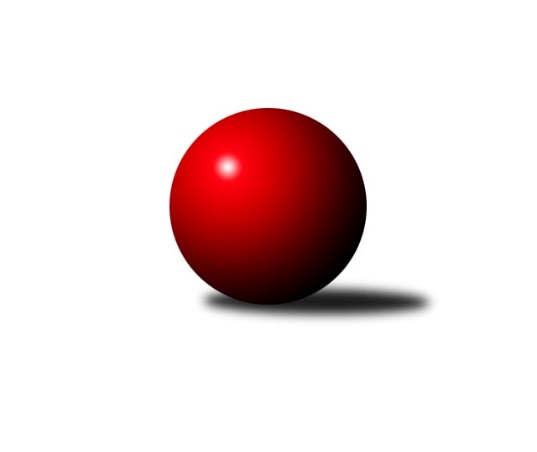 Č.17Ročník 2019/2020	1.2.2020Nejlepšího výkonu v tomto kole: 1712 dosáhlo družstvo: TJ Kuželky Česká Lípa BKrajský přebor Libereckého kraje 2019/2020Výsledky 17. kolaSouhrnný přehled výsledků:TJ Kuželky Česká Lípa B	- TJ Lokomotiva Liberec B	5:1	1712:1574	6.0:2.0	29.1.TJ Doksy D	- SK Skalice B	1:5	1453:1503	3.0:5.0	30.1.TJ Sokol Blíževedly B	- SK PLASTON Šluknov  B	0.5:5.5	1447:1599	2.0:6.0	31.1.TJ Doksy C	- TJ Doksy B	5:1	1521:1409	6.0:2.0	31.1.TJ Bižuterie Jablonec n.N. B	- SK Skalice C	1:5	1498:1546	3.0:5.0	31.1.TJ Sokol Blíževedly A	- TJ Spartak Chrastava	4:2	1646:1544	5.0:3.0	1.2.Tabulka družstev:	1.	TJ Sokol Blíževedly A	16	14	0	2	71.0 : 25.0 	89.5 : 38.5 	 1651	28	2.	TJ Kuželky Česká Lípa B	15	13	0	2	69.0 : 21.0 	82.0 : 38.0 	 1674	26	3.	SK PLASTON Šluknov  B	16	13	0	3	68.5 : 27.5 	84.5 : 43.5 	 1600	26	4.	TJ Spartak Chrastava	16	11	0	5	60.0 : 36.0 	75.5 : 52.5 	 1587	22	5.	TJ Lokomotiva Liberec B	16	11	0	5	55.5 : 40.5 	62.5 : 65.5 	 1579	22	6.	SK Skalice C	16	9	0	7	52.0 : 44.0 	67.5 : 60.5 	 1577	18	7.	TJ Sokol Blíževedly B	16	7	0	9	45.5 : 50.5 	62.0 : 66.0 	 1534	14	8.	SK Skalice B	15	6	0	9	42.0 : 48.0 	63.0 : 57.0 	 1547	12	9.	TJ Bižuterie Jablonec n.N. B	16	5	1	10	41.0 : 55.0 	54.0 : 74.0 	 1577	11	10.	TJ Doksy B	15	5	0	10	40.0 : 50.0 	56.5 : 63.5 	 1572	10	11.	TJ Doksy C	16	3	1	12	31.5 : 64.5 	50.5 : 77.5 	 1527	7	12.	TJ Doksy D	16	3	0	13	23.0 : 73.0 	39.5 : 88.5 	 1496	6	13.	TJ Kuželky Česká Lípa C	15	1	0	14	13.0 : 77.0 	29.0 : 91.0 	 1448	2Podrobné výsledky kola:	 TJ Kuželky Česká Lípa B	1712	5:1	1574	TJ Lokomotiva Liberec B	Jaroslav Košek	 	 215 	 220 		435 	 2:0 	 329 	 	154 	 175		Miroslav Lapáček	Miloslav Pöra	 	 205 	 221 		426 	 2:0 	 394 	 	194 	 200		Jan Pašek st.	Jiří Kraus	 	 219 	 220 		439 	 2:0 	 415 	 	218 	 197		Bohumír Dušek	Dan Paszek	 	 218 	 194 		412 	 0:2 	 436 	 	222 	 214		Anton Zajacrozhodčí: Malý MiroslavNejlepší výkon utkání: 439 - Jiří Kraus	 TJ Doksy D	1453	1:5	1503	SK Skalice B	Václav Bláha st.	 	 172 	 165 		337 	 1:1 	 339 	 	175 	 164		Miroslava Löffelmannová	Kamila Klímová	 	 204 	 188 		392 	 1:1 	 384 	 	188 	 196		Ladislav Javorek st.	Aleš Stach	 	 179 	 198 		377 	 0:2 	 413 	 	195 	 218		Petr Tregner	Václav Bláha ml.	 	 192 	 155 		347 	 1:1 	 367 	 	183 	 184		Eduard Kezer st.rozhodčí: Kamila KlímováNejlepší výkon utkání: 413 - Petr Tregner	 TJ Sokol Blíževedly B	1447	0.5:5.5	1599	SK PLASTON Šluknov  B	Aneta Kuchyňková	 	 189 	 170 		359 	 0:2 	 424 	 	200 	 224		Petr Tichý	Jana Hřebenová	 	 144 	 169 		313 	 0:2 	 374 	 	184 	 190		Jan Marušák	Radim Houžvička	 	 200 	 184 		384 	 1:1 	 384 	 	179 	 205		Anita Morkusová	Ludmila Tomášková	 	 181 	 210 		391 	 1:1 	 417 	 	213 	 204		Dušan Knoblochrozhodčí: Hřebenová StanislavaNejlepší výkon utkání: 424 - Petr Tichý	 TJ Doksy C	1521	5:1	1409	TJ Doksy B	Michal Valeš	 	 165 	 186 		351 	 2:0 	 333 	 	157 	 176		Marek Kozák	Jiří Klíma ml.	 	 187 	 178 		365 	 0:2 	 391 	 	207 	 184		Kateřina Stejskalová	Jakub Šimon	 	 197 	 188 		385 	 2:0 	 289 	 	140 	 149		Petr Mádl	Natálie Kozáková	 	 220 	 200 		420 	 2:0 	 396 	 	200 	 196		Miloslav Šimonrozhodčí: Tereza KozákováNejlepší výkon utkání: 420 - Natálie Kozáková	 TJ Bižuterie Jablonec n.N. B	1498	1:5	1546	SK Skalice C	Robert Hokynář *1	 	 190 	 175 		365 	 1:1 	 376 	 	181 	 195		Martin Foltyn	Iva Kunová	 	 158 	 177 		335 	 0:2 	 368 	 	181 	 187		Petr Hňoupek	Josef Kuna	 	 220 	 195 		415 	 2:0 	 374 	 	194 	 180		Martin Zeman	Michal Buga	 	 182 	 201 		383 	 0:2 	 428 	 	206 	 222		David Chýlekrozhodčí: Jana Florianovástřídání: *1 od 51. hodu Daniel HokynářNejlepší výkon utkání: 428 - David Chýlek	 TJ Sokol Blíževedly A	1646	4:2	1544	TJ Spartak Chrastava	Jiří Přeučil *1	 	 218 	 207 		425 	 2:0 	 329 	 	160 	 169		Dana Husáková	Pavel Hájek	 	 183 	 184 		367 	 0:2 	 405 	 	214 	 191		František Vokoun	Veronika Čermáková	 	 211 	 198 		409 	 1:1 	 410 	 	193 	 217		Jana Vokounová	Josef Matějka	 	 211 	 234 		445 	 2:0 	 400 	 	186 	 214		Jaroslav Chlumskýrozhodčí: Hájek Pavelstřídání: *1 od 51. hodu Petr GuthNejlepší výkon utkání: 445 - Josef MatějkaPořadí jednotlivců:	jméno hráče	družstvo	celkem	plné	dorážka	chyby	poměr kuž.	Maximum	1.	Jaroslav Košek 	TJ Kuželky Česká Lípa B	445.42	293.1	152.4	3.9	6/6	(468)	2.	Vlastimil Václavík 	TJ Sokol Blíževedly B	431.92	295.3	136.6	4.8	8/8	(491)	3.	Petr Jeník 	TJ Kuželky Česká Lípa B	429.60	300.9	128.7	7.6	5/6	(460)	4.	Jiří Přeučil 	TJ Sokol Blíževedly A	426.24	295.4	130.8	6.2	7/7	(485)	5.	Petr Tichý 	SK PLASTON Šluknov  B	425.24	288.6	136.6	6.2	7/7	(455)	6.	Bohumír Dušek 	TJ Lokomotiva Liberec B	421.93	291.7	130.2	6.0	7/7	(454)	7.	Dušan Knobloch 	SK PLASTON Šluknov  B	420.70	292.3	128.4	7.4	7/7	(453)	8.	Martin Zeman 	SK Skalice C	419.54	294.8	124.7	9.6	6/6	(452)	9.	Radek Kozák 	TJ Doksy B	418.13	293.2	124.9	9.2	5/6	(455)	10.	Jakub Šimon 	TJ Doksy C	416.26	295.2	121.1	8.9	5/6	(467)	11.	Dan Paszek 	TJ Kuželky Česká Lípa B	415.58	285.9	129.7	8.4	5/6	(490)	12.	Petr Tregner 	SK Skalice B	415.33	285.2	130.1	6.2	5/6	(456)	13.	Aleš Stach 	TJ Doksy D	414.68	294.5	120.1	9.6	7/7	(447)	14.	Jaroslav Chlumský 	TJ Spartak Chrastava	413.93	289.9	124.0	8.8	7/7	(469)	15.	Miloslav Šimon 	TJ Doksy B	413.13	285.7	127.4	8.9	4/6	(430)	16.	Josef Kuna 	TJ Bižuterie Jablonec n.N. B	412.44	282.4	130.0	7.0	8/8	(457)	17.	Michal Buga 	TJ Bižuterie Jablonec n.N. B	412.18	287.8	124.4	7.9	7/8	(436)	18.	Josef Matějka 	TJ Sokol Blíževedly A	412.18	290.7	121.5	9.1	6/7	(453)	19.	David Chýlek 	SK Skalice C	409.92	283.8	126.2	7.2	6/6	(434)	20.	Jana Vokounová 	TJ Spartak Chrastava	408.95	291.1	117.9	8.2	5/7	(450)	21.	Anton Zajac 	TJ Lokomotiva Liberec B	405.99	281.3	124.7	8.7	7/7	(451)	22.	Jiří Coubal 	TJ Kuželky Česká Lípa B	405.64	286.4	119.3	7.5	6/6	(469)	23.	Karel Mottl 	TJ Spartak Chrastava	404.94	286.2	118.8	9.1	6/7	(426)	24.	Ludmila Tomášková 	TJ Sokol Blíževedly B	404.41	277.7	126.7	10.5	8/8	(430)	25.	Petr Guth 	TJ Sokol Blíževedly A	403.74	287.8	115.9	9.1	7/7	(436)	26.	Ladislav Javorek  st.	SK Skalice B	402.63	278.4	124.3	9.6	6/6	(463)	27.	Kateřina Stejskalová 	TJ Doksy B	400.83	283.6	117.2	8.1	6/6	(442)	28.	Pavel Hájek 	TJ Sokol Blíževedly A	399.36	280.9	118.4	10.0	6/7	(444)	29.	Natálie Kozáková 	TJ Doksy C	392.81	283.8	109.0	10.8	6/6	(438)	30.	Jiří Horník 	SK Skalice C	384.77	275.7	109.0	10.8	5/6	(474)	31.	Jan Marušák 	SK PLASTON Šluknov  B	384.73	267.7	117.0	10.8	6/7	(417)	32.	Martin Foltyn 	SK Skalice C	383.30	275.3	108.0	13.8	4/6	(437)	33.	Petr Mádl 	TJ Doksy B	379.38	276.3	103.0	12.5	4/6	(441)	34.	Jan Pašek  st.	TJ Lokomotiva Liberec B	379.18	279.1	100.1	13.5	7/7	(398)	35.	Václav Bláha  st.	TJ Doksy D	377.12	274.9	102.2	12.1	7/7	(423)	36.	Marie Kubánková 	TJ Kuželky Česká Lípa C	375.43	271.8	103.6	13.7	7/7	(418)	37.	Zdeněk Adamec 	TJ Lokomotiva Liberec B	375.35	273.3	102.1	12.0	5/7	(429)	38.	Ladislava Šmídová 	SK Skalice B	370.31	273.3	97.0	14.4	6/6	(432)	39.	Michal Valeš 	TJ Doksy C	369.58	262.8	106.8	14.0	5/6	(401)	40.	Dana Husáková 	TJ Spartak Chrastava	368.39	274.6	93.8	15.2	7/7	(426)	41.	Kamila Klímová 	TJ Doksy D	364.48	262.2	102.3	14.6	6/7	(397)	42.	Pavel Leger 	TJ Kuželky Česká Lípa C	364.07	263.4	100.6	14.9	5/7	(382)	43.	Miroslava Löffelmannová 	SK Skalice B	359.50	279.1	80.4	20.3	4/6	(408)	44.	Michal Stejskal 	TJ Doksy B	357.17	262.3	94.8	15.0	4/6	(390)	45.	Petr Hňoupek 	SK Skalice C	355.05	255.7	99.4	13.4	5/6	(434)	46.	Věra Navrátilová 	SK PLASTON Šluknov  B	349.39	254.1	95.3	14.4	6/7	(400)	47.	Iva Kunová 	TJ Bižuterie Jablonec n.N. B	346.73	260.4	86.3	16.5	8/8	(379)	48.	Martina Stachová 	TJ Doksy D	342.68	246.5	96.2	13.8	6/7	(372)	49.	Jana Hřebenová 	TJ Sokol Blíževedly B	337.42	247.1	90.3	16.1	6/8	(371)	50.	Eva Šimonová 	TJ Doksy C	328.60	250.7	78.0	21.2	5/6	(390)		Robert Křenek 	SK Skalice C	433.83	299.8	134.0	6.7	2/6	(520)		Jan Pašek  ml.	TJ Lokomotiva Liberec B	433.40	306.3	127.1	5.2	2/7	(446)		Veronika Čermáková 	TJ Sokol Blíževedly A	432.85	292.2	140.6	5.5	3/7	(476)		Jaromír Tomášek 	TJ Lokomotiva Liberec B	422.75	296.0	126.8	6.0	2/7	(442)		Pavel Kleiner 	TJ Kuželky Česká Lípa B	420.00	281.0	139.0	8.0	1/6	(420)		Iveta Seifertová  ml.	TJ Bižuterie Jablonec n.N. B	416.60	295.8	120.8	9.6	5/8	(438)		Eduard Kezer  st.	SK Skalice B	414.33	289.8	124.6	8.2	3/6	(512)		Zdeněk Chadraba 	TJ Doksy C	412.77	290.8	122.0	6.5	3/6	(440)		Anita Morkusová 	SK PLASTON Šluknov  B	409.88	286.8	123.1	6.8	4/7	(441)		Libor Křenek 	SK Skalice C	409.50	283.8	125.7	8.9	2/6	(506)		Matouš Janda 	TJ Bižuterie Jablonec n.N. B	409.50	293.0	116.5	12.3	4/8	(441)		Jiří Kraus 	TJ Kuželky Česká Lípa B	402.56	281.9	120.6	7.0	3/6	(446)		Karel Barcal 	SK PLASTON Šluknov  B	399.00	283.0	116.0	9.0	1/7	(399)		Dana Bílková 	TJ Kuželky Česká Lípa C	396.56	271.4	125.1	8.3	3/7	(434)		Daniel Paterko 	TJ Bižuterie Jablonec n.N. B	393.25	284.0	109.3	11.5	2/8	(420)		Petra Javorková 	SK Skalice B	392.00	304.0	88.0	18.0	1/6	(392)		Vlasta Ládková 	TJ Spartak Chrastava	388.75	282.6	106.1	11.1	2/7	(415)		Jaroslav Jeník 	TJ Spartak Chrastava	383.33	277.8	105.5	12.0	3/7	(418)		Jiří Klíma  ml.	TJ Doksy C	379.75	277.8	102.0	11.5	2/6	(394)		Martina Chadrabová 	TJ Doksy B	379.73	274.1	105.6	13.8	3/6	(438)		František Vokoun 	TJ Spartak Chrastava	377.38	271.4	106.0	11.4	4/7	(405)		Libuše Lapešová 	TJ Kuželky Česká Lípa C	376.00	267.5	108.5	11.5	3/7	(404)		Miloš Merkl 	TJ Sokol Blíževedly B	374.10	272.2	102.0	13.2	5/8	(421)		Daniel Hokynář 	TJ Bižuterie Jablonec n.N. B	373.00	266.0	107.0	15.0	1/8	(373)		Rostislav Doležal 	SK Skalice C	367.25	271.6	95.6	15.4	2/6	(399)		Miloslav Pöra 	TJ Kuželky Česká Lípa B	365.20	265.2	100.0	13.5	2/6	(426)		Stanislava Kroupová 	TJ Sokol Blíževedly B	365.00	286.0	79.0	15.0	1/8	(365)		Jitka Vlasáková 	SK Skalice B	364.00	257.0	107.0	8.0	1/6	(364)		Václav Žitný 	TJ Kuželky Česká Lípa C	363.25	262.1	101.1	13.6	4/7	(400)		Radim Houžvička 	TJ Sokol Blíževedly B	360.56	259.1	101.5	12.8	3/8	(399)		Radek Mikeš 	TJ Kuželky Česká Lípa C	358.00	243.0	115.0	11.0	1/7	(358)		Filip Doležal 	TJ Doksy C	355.67	263.1	92.6	13.3	3/6	(379)		Jaroslava Kozáková 	SK Skalice B	353.67	266.0	87.7	21.0	3/6	(383)		Zdeněk Šalda 	TJ Kuželky Česká Lípa C	353.15	254.5	98.6	14.1	4/7	(422)		Marek Kozák 	TJ Doksy B	350.50	255.8	94.7	13.1	2/6	(401)		Aneta Kuchyňková 	TJ Sokol Blíževedly B	346.96	260.5	86.5	16.0	5/8	(376)		Václav Bláha  ml.	TJ Doksy D	345.13	250.5	94.6	18.5	3/7	(379)		Miroslav Lapáček 	TJ Lokomotiva Liberec B	341.25	245.8	95.5	17.5	4/7	(362)		Vladimír Procházka 	TJ Kuželky Česká Lípa C	331.00	241.3	89.7	19.3	3/7	(342)		Robert Hokynář 	TJ Bižuterie Jablonec n.N. B	328.00	243.0	85.0	16.0	1/8	(328)		Jaroslava Vaňková 	TJ Kuželky Česká Lípa C	313.50	233.5	80.0	22.3	2/7	(361)Sportovně technické informace:Starty náhradníků:registrační číslo	jméno a příjmení 	datum startu 	družstvo	číslo startu3378	Dušan Knobloch	31.01.2020	SK PLASTON Šluknov  B	3x5861	Jan Marušák	31.01.2020	SK PLASTON Šluknov  B	3x22288	Petr Tichý	31.01.2020	SK PLASTON Šluknov  B	3x13574	Anita Morkusová	31.01.2020	SK PLASTON Šluknov  B	2x
Hráči dopsaní na soupisku:registrační číslo	jméno a příjmení 	datum startu 	družstvo	Program dalšího kola:18. kolo6.2.2020	čt	17:00	TJ Spartak Chrastava - TJ Bižuterie Jablonec n.N. B	6.2.2020	čt	17:00	TJ Lokomotiva Liberec B - TJ Kuželky Česká Lípa C	7.2.2020	pá	17:00	SK Skalice B - TJ Sokol Blíževedly A	7.2.2020	pá	17:00	SK PLASTON Šluknov  B - TJ Kuželky Česká Lípa B	8.2.2020	so	9:00	TJ Doksy B - TJ Doksy D				-- volný los -- - TJ Doksy C	Nejlepší šestka kola - absolutněNejlepší šestka kola - absolutněNejlepší šestka kola - absolutněNejlepší šestka kola - absolutněNejlepší šestka kola - dle průměru kuželenNejlepší šestka kola - dle průměru kuželenNejlepší šestka kola - dle průměru kuželenNejlepší šestka kola - dle průměru kuželenNejlepší šestka kola - dle průměru kuželenPočetJménoNázev týmuVýkonPočetJménoNázev týmuPrůměr (%)Výkon3xJosef MatějkaBlíževedly A4451xNatálie KozákováDoksy C111.554202xJiří KrausČ. Lípa B4394xJosef MatějkaBlíževedly A111.464452xAnton ZajacLok. Liberec B4361xDavid ChýlekSkalice C111.184289xJaroslav KošekČ. Lípa B4351xPetr TregnerSkalice B109.694131xDavid ChýlekSkalice C4285xJosef KunaJablonec B107.814151xMiloslav PöraČ. Lípa B4261xJiří KrausČ. Lípa B106.95439